Ежедневный гидрологический бюллетеньСведения о состоянии водных объектов Восточно-Казахстанской и Абайской области, по данным гидрологического мониторинга на государственной сети наблюдений по состоянию на 8 час. 03 апреля 2024 годаОЯ: На территории Абайской и Восточно-Казахстанской области на предстоящие сутки в связи ожидаемыми осадками и повышенным температурным фоном продолжится интенсивное снеготаяние, ожидается формирование талого и склонового стоков, подъемы уровней воды на реках, при этом возможны разливы и подтопления.Данные ГЭС Директор                   		                                                            Л. БолатқанСоставил (а): Асқарова І.А.Тел.: 8 7232 76 79 05	Күнделікті гидрологиялық бюллетеньМемлекеттік бақылау желісіндегі гидрологиялық мониторинг деректері бойынша Шығыс Қазақстан және Абай облыстарының су нысандарының 2024 жылғы 03 сәуірдегі сағат 8-гі жай-күйі туралы мәліметтер. ҚҚ: Алдағы тәулікте Шығыс Қазақстан және Абай облыстарының аумағында жоғарғы температуралық фонның және күтілетін жауын-шашынға байланысты қарқынды қар еруі жалғасады, еріген қар суының және беткейлік ағындардың қалыптасуы мен өзендердегі су деңгейінің көтерілуі күтіледі, сонымен қатар су жайылуы мен су басуы мүмкін.СЭС бойынша мәліметтер Директор                   		                                                            Л. Болатқан Орындаған: Асқарова І.А.Тел.: 8 7232 76 79 05	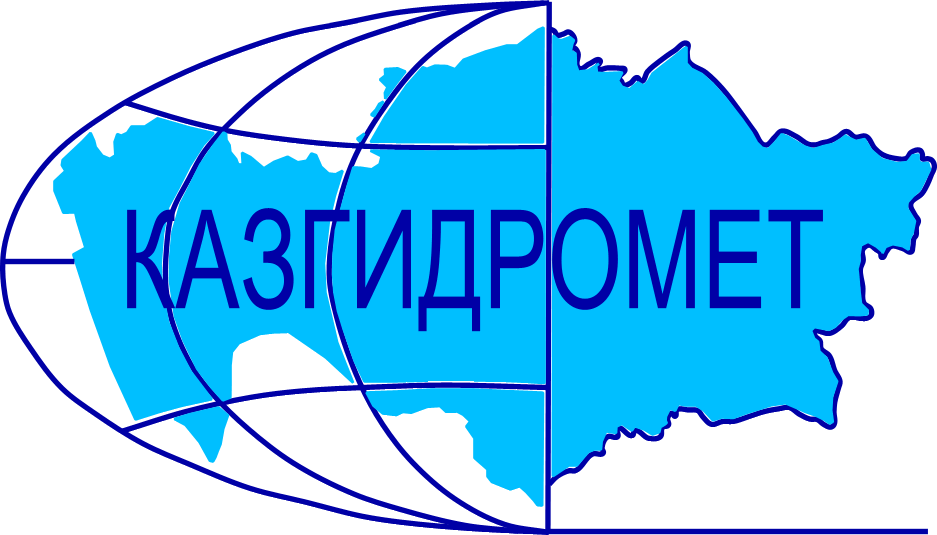 Филиал Республиканского государственного предприятия на праве хозяйственного ведения "Казгидромет" Министерства экологии и природных ресурсов РК по Восточно-Казахстанской и Абайской областямФилиал Республиканского государственного предприятия на праве хозяйственного ведения "Казгидромет" Министерства экологии и природных ресурсов РК по Восточно-Казахстанской и Абайской областямг. Усть-Каменогорск   ул. Потанина, 12г. Усть-Каменогорск   ул. Потанина, 12Тел. 76 79 05, 70 14 40Название гидрологического постаКритический уровеньводы смУровень воды смИзменение уровня воды за сутки ±смРасход воды, м³/сек Ледовая обстановка и толщина льда смр. Кара Ертис - с. Боран525305-9399Навалы льда на берегахр. Ертис - с. Абылайкит300160-22р. Ертис - с. Уварова240-12р. Ертис - с. Баженово31611р. Ертис - г. Семей45016016Остаточные заберегир. Ертис - с. Семиярка550226-5921Ледостав, вода на льдур. Бас Теректы - с. Мойылды137213.8Остаточные заберегир. Калжыр - с. Калжыр440119.5Остаточные заберегир. Кандысу - с. Сарыолен7337.19р. Богаз - с. Кызыл КесикНет связир. Каргыба - с. Есим3850р. Улкен Бокен - с. Джумба29419.52Вода течет поверх льдар. Кайынды - с. Миролюбовка17210р. Куршим - с. Маралды199134.4р. Куршим - с. Вознесенка310230-241.0Вода течет поверх льда, лед потемнел, лед поднялор. Нарын - с. Кокбастау386-139.0р. Нарын - с. Улкен Нарын202-847.4р. Буктырма - с. Берель290169-14.75Ледостав, вода на льду, лёд 70 смр. Буктырма - с. Барлык250(300з)182-1619.0Вода течет поверх льда, промоины 20%, подо льдом шуга, торосыр. Буктырма - с. Лесная Пристань530355-24187Неполный ледостав, разводья, подвижка льдар. Хамир - с. Малеевск142420.2Остаточные заберегир. Акберел (Aкбулкак) – с. Берел238213.6Неполный ледоставр. Аксу - с. Аксу151715.6Закраины 30%, наледь, лед потемнелр. Урыль - с. Урыль13501.56Остаточные заберегир. Черновая - с. Черновое (Аккайнар)470-112.42Остаточные заберегир. Левая Березовка - с. Средигорное2009523.34р. Тургысын - с. Кутиха27-6111.4Остаточные заберегир. Березовка - с. Соловьево161-44.40Остаточные заберегир. Сибе - с. Алгабас1132Остаточные забереги р. Абылайкит - с. Самсоновка420313022.2р. Тайынты – с. Асубулак290-28.11р. Смолянка - с. Северное6410.75р. Шаровка - с. Шаровка1441Остаточные заберегир. Ульби - г. Риддер2620р. Ульби - с. Ульби Перевалочная3801376126р. Киши Ульби - с. Горная Ульбинка380175-1Навалы льда на берегахр. Дресвянка - с. Отрадное120-1320.2р. Улан - с. Герасимовка440272-26.53р. Глубочанка - с. Белокаменка33425592.26р. Красноярка - с. Предгорное350267816.2р. Оба - с. Каракожа230-15Ледостав, вода на льдур. Оба - с. Верхуба450278-15Закраины 40%, лед потемнелр. Оба - г. Шемонаиха43018626393Осевший ледр. Малая Убинка - с. Быструха494-9Остаточные заберегир. Жартас - с. Гагарино164-42.30р. Кызылсу - с. Шалабай204-16.87р. Шар - аул Кентарлау4903902252.2р. Шар – г. Чарск335-3вдхр. Буктырма - п. Тугыл3623Ледостав, наслуд, лёд 72 смвдхр. Буктырма - с. Аксуат3545Ледостав, лёд 75 смвдхр. Буктырма - с. Куйган3633Ледостав,осевший лед, лед потемнел, лёд 56 смвдхр. Буктырма - с. Хайрузовка3644Ледостав,наледь, лед 61 смвдхр. Буктырма - с. Заводинка3683Ледостав, вода на льду, лёд 61 смвдхр. Буктырма - с. Селезневка3632Ледостав, лёд 48 смвдхр. Буктырма - г. Серебрянск3604р. Аягоз - с. Тарбагатай126-711.0р. Аягоз - г. Аягоз297-67р. Уржар - с. Казымбет 10928.37р. Емель - п. Кызылту 149-116.8Название ГЭСНормальный подпорный уровеньНормальный подпорный уровеньУровеньводы, м БСОбъем,км3Сброс,м3/сФактический приток, м3/сПримечаниеНазвание ГЭСУровеньводы, м БСОбъем,км3Уровеньводы, м БСОбъем,км3Сброс,м3/сФактический приток, м3/сПримечаниеБ ГЭС (сброс среднее суточный)394.8449.62390.6029.152425718данные Б ГЭС за 2023 год389.4124.372291У-КА ГЭС (08:00 ч.)327.840.66327.370.639350Шульбинская ГЭС (08:00 ч.)240.02.39240.662.5541010519Ульби+ОбаҚР Экология және табиғи ресурстар министрлігінің "Қазгидромет" шаруашылық жүргізу құқығындағы Республикалық мемлекеттік кәсіпорнының Шығыс Қазақстан және Абай облыстары бойынша филиалыҚР Экология және табиғи ресурстар министрлігінің "Қазгидромет" шаруашылық жүргізу құқығындағы Республикалық мемлекеттік кәсіпорнының Шығыс Қазақстан және Абай облыстары бойынша филиалыӨскемен қ.   Потанина көшесі, 12 үй.Өскемен қ.   Потанина көшесі, 12 үй.Тел. 76 79 05, 70 14 40Гидрологиялық бекеттердің атауыСудың шектік деңгейі, смСу дең-гейі,смСу деңгейі-нің тәулік ішінде өзгеруі,± смСу шығыны,  м³/секМұз жағдайы және мұздың қалыңдығы, смБоран а.- Қара Ертіс ө.525305-9399Жағадағы мұз үйінділеріАбылайкит а. – Ертіс ө.300160-22Уварова а. – Ертіс ө.240-12Баженово а. – Ертіс ө.31611Семей қ. – Ертіс ө.45016016Қалдық жағалық мұздарСемиярка а.- Ертіс ө.550226-5921Мұзқұрсау,мұз үстіндегі су,мұз 75 смМойылды а.- Бас Теректі ө.137213.8Қалдық жағалық мұзҚалжыр а.- Калжыр ө.440119.5Қалдық жағалық мұзСарыөлен а.- Қандысу ө. 7337.19Қызыл Кесік а.- Боғаз ө. Байланыс жоқЕсім а. – Қарғыба ө. 3850Жұмба а.-Үлкен Бөкен ө.29419.52Мұз үстіндегі суМиролюбовка а. - Қайынды ө. 17210Маралды а. – Күршим ө.199134.4Вознесенка а.- Күршім ө.310230-241.0Қызылсу, мұз қарайды, мұз көтерілдіКөкбастау а. - Нарын ө.386-139.0Улкен Нарын а.- Нарын ө.202-847.4Берель а. – Бұқтырма ө.290169-14.75Мұзқұрсау, мұз үстіндегі су, мұз 70 смБарлық а. - Бұқтырма ө.250(300з)182-1619.0Қызылсу,жылым 20%, мұз астындағы анжыр, сеңді мұз шоғырларыЛесная Пристань а.–Бұқтырма ө.530355-24187Толық емес мұзқұрсау, мұздың ажырауы, мұз қозғалдыМалеевск а. - Хамир ө. 142420.2Қалдық жағалық мұздарБерел а. - Ақберел (Aқбұлқақ) ө.238213.6Жартылай мұз құрсауАқсу а.-Ақсу ө.151715.6Жиек су 30%, қызылсу мұзы, мұз қарайдыӨрел а. - Өрел ө.13501.56Қалдық жағалық мұздарЧерновое (Аққайнар) а. - Черновая ө. 470-112.42Қалдық жағалық мұздарСредигорное а.- Левая Березовка ө. 2009523.34Кутиха а.- Тұрғысын ө.27-6111.4Қалдық жағалық мұздар Соловьево а. -  Березовка ө. 161-44.40Қалдық жағалық мұздарАлғабас а. – Сибе ө.  1132Қалдық жағалық мұздарСамсоновка а. – Абылайкит ө.420313022.2Асубұлак а. – Тайынты ө.290-28.11Смолянка а. – Северное ө.6410.75Шаровка а. – Шаровка ө.1441Қалдық жағалық мұздарРиддер қ. – Үлбі ө.2620Ульби Перевалочная а.–Үлбі ө.3801376126Горная Ульбинка а. – Кіші Үлбі ө.380175-1Жағадағы мұз үйінділеріОтрадное а. - Дресвянка ө.  120-1320.2Герасимовка а. -  Ұлан ө. 440272-26.53Белокаменка а. - Глубочанка ө.  33425592.26Предгорное а.- Красноярка ө.350267816.2Каракожа а. - Оба ө.230-15Мұзқұрсау, мұз үстіндегі суВерх Уба а. - Оба ө.450278-15Жиек су 40%, мұз қарайдыШемонаиха қ. – Оба ө.43018626393Шөгінді мұздарБыструха а. - Малая Убинка ө. 494-9Қалдық жағалық мұздарГагарин а. - Жартас ө.164-42.30Шалабай а. – Қызылсу ө. 204-16.87Кентерлау а. - Шар ө.4903902252.2Шар қ. – Шар ө.335-3Тұғыл а. – Бұқтырма су қ.3623Мұзқұрсау, шыны мұз, мұз 72 смАқсуат а. – Бұқтырма су қ.3501Мұзқұрсау, мұз 75 смҚұйған а. – Бұқтырма су қ.3633Мұзқұрсау, шөгінді мұз, мұз қарайды, мұз 56 смХайрузовка а. – Бұқтырма су қ.3644Мұзқұрсау, қызылсу мұзы, мұз 61 смЗаводинка а. – Бұқтырма су қ.3683Мұзқұрсау, мұз үстіндегің су,мұз 61 смСелезневка а. – Бұқтырма су қ.3632Мұзқұрсау, мұз 48 смСеребрянск қ. – Бұқтырма су қ.3604Тарбағатай а. – Аягоз ө. 126-711.0Аягөз қ. - Аягөз ө. 297-67Қазымбет а. – Үржар ө.10928.37Қызылту а. – Емел ө.149-116.8СЭС атауы Қалыпты тірек деңгейіҚалыпты тірек деңгейіСу деңгейі,м БЖКөлем,км3Төгім,м3/сНақты ағын,м3/с ЕскертуСЭС атауы Су деңгейі,м БЖКөлем,км3Су деңгейі,м БЖКөлем,км3Төгім,м3/сНақты ағын,м3/с ЕскертуБұқтырма СЭС (орта тәуліктік)394.8449.62390.6029.1524257182023 жылғы БСЭС мәлімет389.4124.372291Өскемен СЭС (с. 08:00)327.840.66327.370.639350Шүлбі СЭС (с. 08:00)240.02.39240.662.5541010519Үлбі+Оба